워크플로우 이력 조회워크플로우 목록에서 특정 워크플로우의 이력 버튼을 클릭하면 해당 워크플로우를 실행한 이력을 볼 수 있습니다.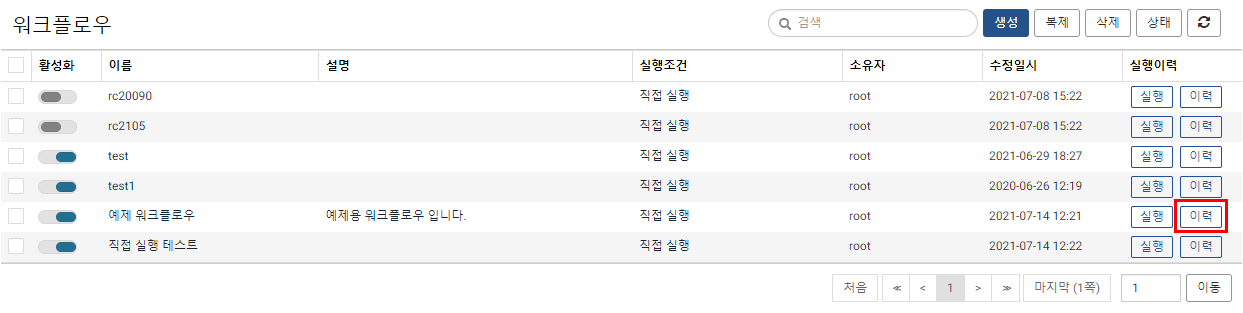 워크플로우 이력 화면에서는 워크플로우가 실행된 시간과 종료된 시간 및 소요시간 등을 확인할 수 있습니다.이력 검색 기간을 조절해 원하는 기간 동안의 실행 이력을 조회할 수 있습니다.새로 고침 버튼을 클릭해서 워크플로우 이력 목록을 새로고침 할 수 있습니다.목록 버튼을 클릭해서 워크플로우 목록 화면으로 돌아갈 수 있습니다.다운로드 버튼을 클릭해서 워크플로우 실행 이력 목록을 파일로 다운로드 할 수 있습니다.워크플로우 이름을 클릭해서 해당 워크플로우 편집 화면으로 이동할 수 있습니다.상세내역 버튼을 클릭해서 워크플로우 태스크별 소요시간과 실행결과를 확인할 수 있습니다.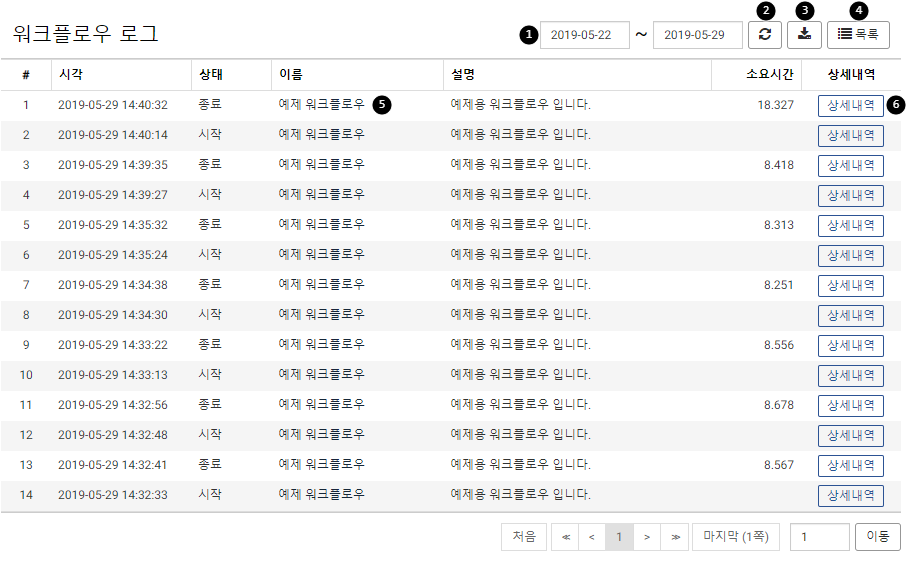 워크플로우 이력 다운로드워크플로우 이력 메뉴에서 다운로드 버튼을 클릭해 워크플로우 이력 목록을 다운로드 받을 수 있습니다.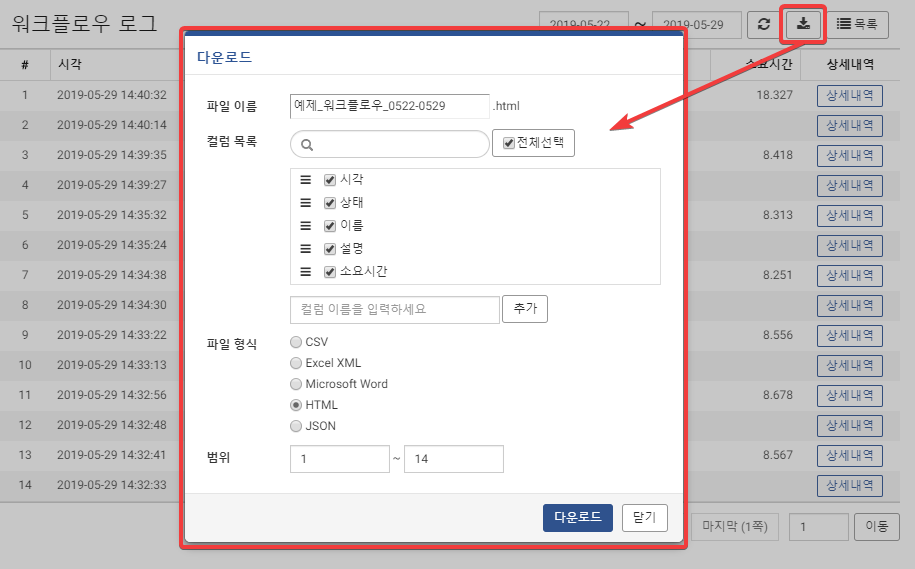 워크플로우 이력 상세내역워크플로우 이력 상세내역 화면에서는 각 태스크별 시작 및 종료시간, 소요시간, 입력/출력 매개변수, 그리고 오류 발생 시 오류 내역을 조회할 수 있습니다.새로고침 버튼을 누르면 워크플로우 상세 이력이 새로고침 됩니다.다운로드 버튼을 누르면 워크플로우 상세 이력 목록을 파일로 다운로드할 수 있습니다.목록 버튼을 누르면 워크플로우 이력 목록 화면으로 이동합니다.태스크 이름을 클릭하면 해당 태스크 편집 화면으로 이동합니다.프로그램 실행 태스크의 경우, 모니터 아이콘을 클릭하면 해당 태스크 프로그램 실행 결과 표시 화면으로 이동합니다.오류가 난 태스크의 경우, 오류 조회를 클릭하면 상세 메시지 창이 표시됩니다.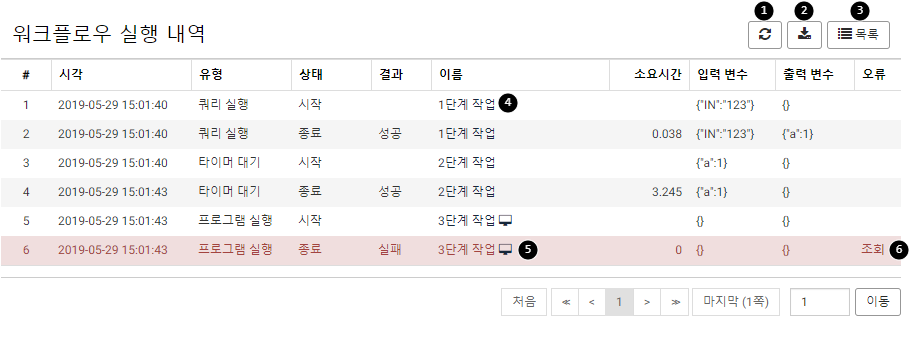 다운로드(2)를 클릭하면 워크플로우 상세 이력 목록을 다운로드 받을 수 있습니다.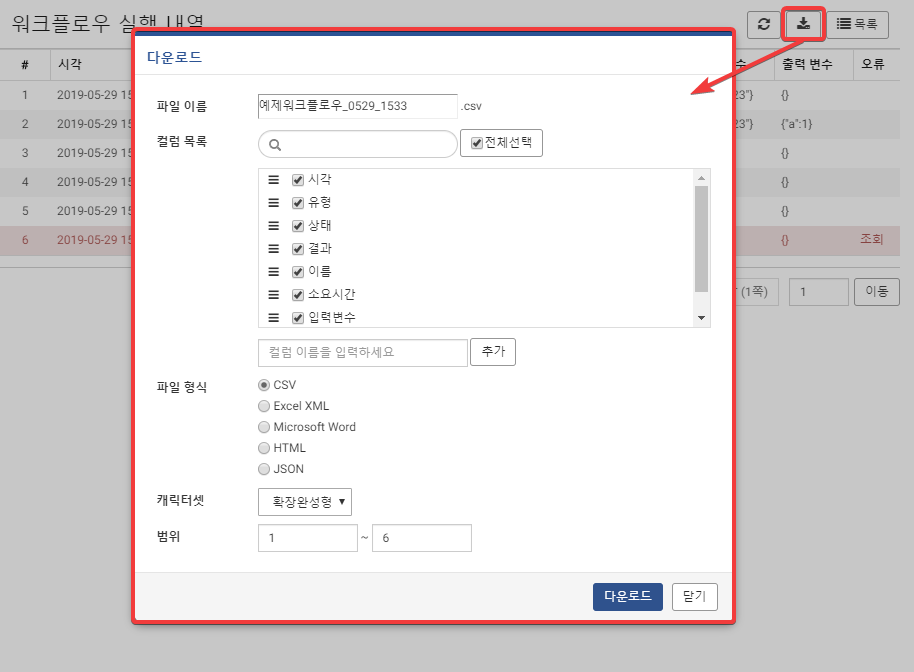 오류 조회(5)를 클릭하면 태스크 실행 시 발생한 오류에 대해 알아볼 수 있습니다.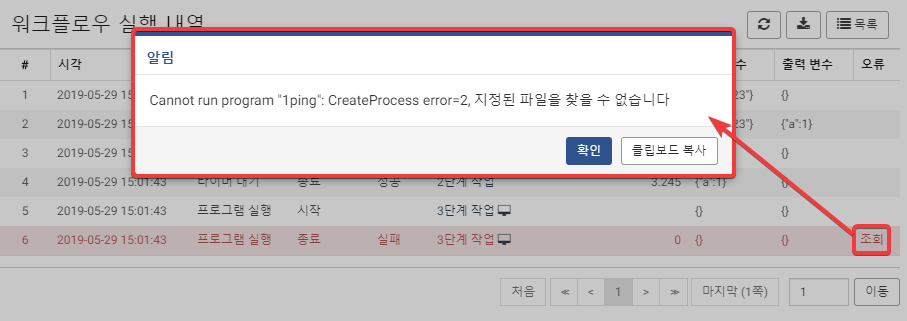 프로그램 실행 태스크 이름 옆 모니터 아이콘(6)을 클릭하면 프로그램 실행 결과를 볼 수 있습니다.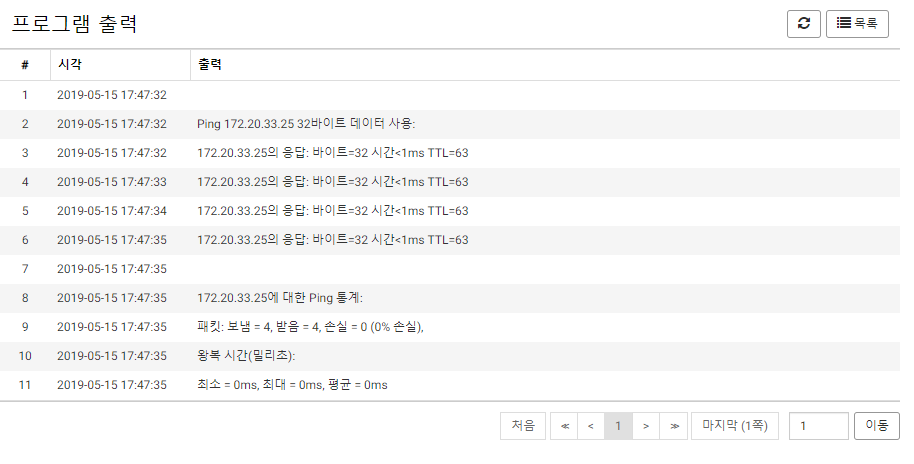 